Robert Smith        Gym Instructor[Today’s Date][341 Company Address]
[Company City, State xxxxx]
[(xxx) xxx-xxxx]
[hiring.manager@gmail.com]Dear [Mr./Mrs./Ms.] [Hiring Manager’s Name],As a long-time fan of *** fitness and health center, and with my passion for fitness, I was elated to see your opening for the Gym Instructor role. I have strong background and experience in health and fitness with special certification in gym training. These combined with my educational background, and recent experience in *** gym would help me to take up the Gym Instructor role of your organization, and contribute towards the success of the *** goals. Highlights of my accomplishments as a Gym Instructor include:Achieved as a successful Youth Program Gym Instructor for the ***** for 5 years before becoming Celebrity Gym Instructor at *** where I trained several VIP clients for 4+ years. Knowledge and training in a broad range of athletic projects including Zumba dance, football, softball, aerobics, gymnastics, tennis, cricket, and biking.Organized team sports events with coaches and administrative staff to encourage optimal experiences for participants of the gym.Demonstrated and oversaw several sports practices, exercise techniques, skill clinics, fitness routines, and even group fitness classes for students and adolescents.Evaluated every client's fitness levels and abilities to personalize and continually amend exercise programs to meet their needs and goals suitably.Embodied the **** fitness center at various neighborhood events as an advocate for health and fitness.Certified Gym Instructor; educated and certified in fundamental first aid and CPR as well.As a Gym Instructor at ***, I enjoyed dealing with high-profile clients and working on customized plans according to their needs. My customer satisfaction record and the ability to manage all aspects of fitness training will enable me to become an ideal candidate for this role. If my skills match your requirements, please contact me at ( ) or mail me at ( ) to schedule a meeting. I look forward to learning more about the Gym Instructor post. Thank you for your considerationSincerely,[Your Name]1737 Marshville Road, Alabama, (123)-456-7899, info@qwikresume.com, www.qwikresume.com                  © This Free Cover Letter is the copyright of Qwikresume.com. Usage Guidelines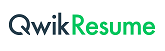 